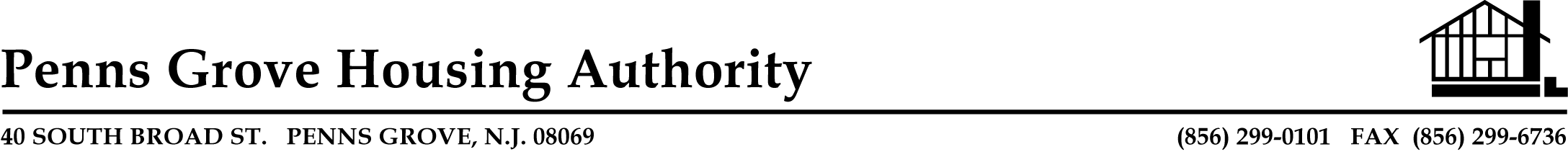 PENNS GROVE HOUSING AUTHORITYBOARD OF COMMISSIONER’S MEETING AGENDAWEDNESDAY, MAY 6, 2020 AT 5:00 P.M.Meeting will be conducted through telephone and video conference using Google Hangout Meet Connect via app or web browser at meet.google.com with access code: viawsmdpckor by phone at 1-628-888-1559 with pin number: 501 335 743#1.	CALL TO ORDER SUNSHINE LAWROLL CALL  APPROVAL OF MINUTES  OLD BUSINESSSTATUS REPORTRAD UPDATE COMMUNITY ROOM PUMBLING REPAIRS CORONAVIRUS UPDATE NEW BUSINESSEXECUTIVE SESSION: PERSONNEL MATTERSEXECUTIVE DIRECTOR’S ANNUAL CONTRACT 2020-2021ANNUAL SALARY INCREASES RESOLUTION BUDGETS 2020-2021APPROVAL FOR SUBMISSION OF STATE BUDGET FEDERAL BUDGET RESOLUTIONAPPROVAL OF BILLSPUBLIC PORTION ADJOURNMENT PLEASE CALL THE AUTHORITY OFFICE BY 11:30 A.M. THE DAY OF THE MEETING IF YOU WILL OR WILL NOT BE ATTENDING THE MEETING.  